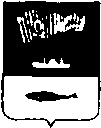 АДМИНИСТРАЦИЯ ГОРОДА МУРМАНСКАП О С Т А Н О В Л Е Н И Е_________                                                                                                № _______Об утверждении административного регламента предоставления муниципальной услуги «Выдача разрешения на выполнение авиационных работ, парашютных прыжков, демонстрационных полетов воздушных судов, полетов беспилотных летательных аппаратов, подъемов привязных аэростатов над территорией муниципального образования город Мурманск, а также посадок (взлетов) на расположенные в границах муниципального образования город Мурманск площадки, сведения о которых не опубликованы в документах аэронавигационной информации»В соответствии с Федеральными законами от 06.10.2003 № 131-ФЗ       «Об общих принципах организации местного самоуправления в Российской Федерации», от 27.07.2010 № 210-ФЗ «Об организации предоставления государственных и муниципальных услуг», постановлением Правительства Российской Федерации от 11.03.2010 № 138 «Об утверждении Федеральных правил использования воздушного пространства Российской Федерации», приказом Минтранса России от 16.01.2012 № 6 «Об утверждении Федеральных авиационных правил «Организация планирования использования воздушного пространства Российской Федерации», Уставом муниципального образования город Мурманск, постановлением администрации города Мурманска от 26.02.2009 № 321 «О порядке разработки и утверждения административных регламентов предоставления муниципальных услуг в муниципальном образовании город Мурманск», постановлением администрации города Мурманска от 30.05.2012 № 1159 «Об утверждении реестра услуг, предоставляемых по обращениям заявителей в муниципальном образовании город Мурманск», постановлением администрации города Мурманска от 20.08.2018 № 2704 «Об утверждении положения о выдаче разрешения на выполнение авиационных работ, парашютных прыжков, демонстрационных полетов воздушных судов, полетов беспилотных летательных аппаратов, подъемов привязных аэростатов над территорией муниципального образования город Мурманск, а также посадок (взлетов) на расположенные в границах муниципального образования город Мурманск площадки, сведения о которых не опубликованы в документах аэронавигационной                           информации»   п о с т а н о в л я ю:1. Утвердить административный регламент предоставления муниципальной услуги «Выдача разрешения на выполнение авиационных работ, парашютных прыжков, демонстрационных полетов воздушных судов, полетов беспилотных летательных аппаратов, подъемов привязных аэростатов над территорией муниципального образования город Мурманск, а также посадок (взлетов) на расположенные в границах муниципального образования город Мурманск площадки, сведения о которых не опубликованы в документах аэронавигационной информации» согласно приложению.2. Отделу информационно-технического обеспечения и защиты информации администрации города Мурманска (Кузьмин А.Н.) разместить настоящее постановление с приложением на официальном сайте администрации города Мурманска в сети Интернет.3. Редакции газеты «Вечерний Мурманск» (Хабаров В.А.) опубликовать настоящее постановление с приложением.4. Настоящее постановление вступает в силу со дня официального опубликования.5. Контроль за выполнением настоящего постановления возложить на первого заместителя главы администрации города Мурманска Лыженкова А.Г.Глава администрации города Мурманска                                                                                А.И. СысоевУТВЕРЖДЕН постановлением администрации города Мурманскаот_______№_________АДМИНИСТРАТИВНЫЙ РЕГЛАМЕНТпредоставления муниципальной услуги «Выдача разрешения на выполнение авиационных работ, парашютных прыжков, демонстрационных полетов воздушных судов, полетов беспилотных летательных аппаратов, подъемов привязных аэростатов над территорией муниципального образования город Мурманск, а также посадок (взлетов) на расположенные в границах муниципального образования город Мурманск площадки, сведения о которых не опубликованы в документах аэронавигационной информации»1. Общие положения1.1. Предмет регулирования административного регламентаАдминистративный регламент предоставления муниципальной услуги «Выдача разрешения на выполнение авиационных работ, парашютных прыжков, демонстрационных полетов воздушных судов, полетов беспилотных летательных аппаратов, подъемов привязных аэростатов над территорией муниципального образования город Мурманск, а также посадок (взлетов) на расположенные в границах муниципального образования город Мурманск площадки, сведения о которых не опубликованы в документах аэронавигационной информации» (далее – регламент и муниципальная услуга соответственно) разработан в целях повышения качества предоставления и доступности муниципальной услуги, создания комфортных условий для получения муниципальной услуги и определяет сроки и последовательность действий (административных процедур) при предоставлении муниципальной услуги.1.2. Описание заявителейПолучателями муниципальной услуги являются физические или юридические лица, обратившиеся в комитет по развитию городского хозяйства администрации города Мурманска с заявлением о предоставлении муниципальной услуги (далее – Заявитель).1.3. Порядок информирования о предоставлениимуниципальной услуги1.3.1. Информация, предоставляемая заинтересованным лицам о муниципальной услуге, является открытой и общедоступной.Основными требованиями к информированию заинтересованных лиц являются:- достоверность и полнота информирования о процедуре;- четкость в изложении информации о процедуре;- удобство и доступность получения информации о процедуре;- оперативность предоставления информации о процедуре.1.3.2. Информирование о порядке предоставления муниципальной услуги осуществляют муниципальные служащие отдела организации городских пассажирских перевозок комитета по развитию городского хозяйства администрации города Мурманска (далее – Комитет).Адрес Комитета: 183038, г. Мурманск, ул. Профсоюзов, д. 20, 3 этаж.Адрес электронной почты Комитета krgh@citymurmansk.ru.Телефон/факс приемной Комитета (8152) 45-13-83.Режим работы Комитета: понедельник, вторник, среда, четверг – с 9.00 до 17.30, пятница – с 9.00 до 16.00, перерыв – с 13.00 до 14.00.Отдел организации городских пассажирских перевозок (далее – Отдел) находится по адресу: 183038, г. Мурманск, ул. Профсоюзов, д. 20, 3 этаж, кабинеты №№ 304, 306, 308.График приема Заявителей в Отделе: вторник, четверг – с 10.00 до 13.00 и с 14.00 до 16.00. Телефоны Отдела для справок: (8152) 45-11-79,47-80-44.1.3.3 Индивидуальное информирование заинтересованных лиц по процедуре предоставления муниципальной услуги осуществляется:- в устной форме – лично или по телефону;- в письменной форме – по письменным обращениям, представленным в адрес Комитета, в том числе посредством почтовых отправлений, электронных средств коммуникации либо принесенным лично заинтересованным лицом.При информировании о порядке предоставления муниципальной услуги по телефону муниципальный служащий, осуществляющий информирование, обязан:- назвать наименование Комитета, свои должность, фамилию, имя и отчество;- предложить обратившемуся лицу представиться и изложить суть вопроса;- отвечать корректно, не допускать в это время разговоров с другими людьми.Если на момент поступления звонка от заинтересованных лиц муниципальный служащий, осуществляющий информирование, проводит личный прием Заявителей, он вправе предложить заинтересованному лицу обратиться по телефону позже либо, в случае срочности получения информации, предупредить заинтересованное лицо о возможности прерывания разговора по телефону для личного приема Заявителя. В конце информирования муниципальный служащий должен кратко подвести итог разговора и перечислить действия, которые необходимо предпринять.При личном обращении Заявителей муниципальный служащий, осуществляющий консультирование, в пределах своей компетенции дает ответ самостоятельно либо направляет Заявителя к другому муниципальному служащему, в чьей компетенции находится вопрос.В случае если для подготовки ответа требуется продолжительное время либо муниципальный служащий не может в данный момент ответить на вопрос самостоятельно, он должен выбрать один из вариантов дальнейших действий:- предложить Заявителю обратиться за необходимой информацией в письменном виде;- согласовать другое время для устного информирования;- в двухнедельный срок дать консультацию по контактному телефону, указанному Заявителем.Муниципальный служащий, осуществляющий прием и консультирование (по телефону или лично), должен корректно и внимательно относиться к заинтересованным лицам, не допуская унижения их чести и достоинства.Продолжительность индивидуального устного информирования должна составлять не более 10 минут. Время ожидания Заявителя при индивидуальном устном информировании при личном обращении не может превышать              15 минут.Поступившее в Комитет письменное обращение Заявителя о порядке предоставления муниципальной услуги регистрируется в соответствии с правилами делопроизводства и после рассмотрения председателем Комитета (лицом, исполняющим его обязанности) передается для подготовки ответа муниципальному служащему, ответственному за проведение информирования.Ответ на обращение оформляется на бланке письма и подписывается председателем Комитета (лицом, исполняющим его обязанности). Оформление ответа осуществляется с соблюдением требований, установленных Инструкцией по делопроизводству в администрации города Мурманска.Текст ответа излагается в простой, четкой и понятной форме.Ответ направляется почтовой связью или с помощью электронных средств коммуникации (в зависимости от способа доставки ответа, указанного в письменном обращении, или способа обращения Заявителей) в течение 30 дней с даты регистрации поступившего письменного обращения в Комитете.Муниципальный служащий Комитета, осуществляющий информирование Заявителя о порядке предоставления муниципальной услуги, обязан проинформировать Заявителя о перечне документов, необходимых для предоставления муниципальной услуги, в том числе о документах, которые Заявитель должен представить самостоятельно.1.3.4. Публичное информирование осуществляется путем публикации в средствах массовой информации информационных материалов, их размещения на интернет-портале государственных и муниципальных услуг (www.gosuslugi.ru), региональном интернет-портале государственных и муниципальных услуг (www.51gosuslugi.ru), на информационных стендах, в том числе расположенных в помещении Комитета.На информационных стендах размещается следующая обязательная информация:- полное наименование Комитета, его структурного подразделения, предоставляющего муниципальную услугу;- контактные телефоны, график работы, фамилии, имена, отчества и должности муниципальных служащих, осуществляющих прием и консультирование Заявителей;- образцы оформления заявлений;- перечень оснований для отказа в предоставлении муниципальной услуги;- порядок обжалования решений и действий (бездействия) Комитета, а также должностных лиц или муниципальных служащих, предоставляющих муниципальную услугу.Тексты информационных материалов печатаются удобным для чтения шрифтом, без исправлений, наиболее важные места выделяются полужирным начертанием либо подчеркиваются.На официальном сайте администрации города Мурманска (www.citymurmansk.ru) в сети Интернет размещается полный текст настоящего регламента.2. Стандарт предоставления муниципальной услуги2.1. Наименование муниципальной услугиВыдача разрешения на выполнение авиационных работ, парашютных прыжков, демонстрационных полетов воздушных судов, полетов беспилотных летательных аппаратов, подъемов привязных аэростатов над территорией муниципального образования город Мурманск, а также посадок (взлетов) на расположенные в границах муниципального образования город Мурманск площадки, сведения о которых не опубликованы в документах аэронавигационной информации.2.2. Наименование органа, предоставляющего муниципальную услугуПредоставление муниципальной услуги осуществляет Комитет. 2.3. Результат предоставления муниципальной услугиРезультатом предоставления муниципальной услуги являются:- направление Заявителю разрешения на выполнение авиационных работ, парашютных прыжков, демонстрационных полетов воздушных судов, полетов беспилотных летательных аппаратов, подъемов привязных аэростатов над территорией муниципального образования город Мурманск, а также посадок (взлетов) на расположенные в границах муниципального образования город Мурманск площадки, сведения о которых не опубликованы в документах аэронавигационной информации по форме согласно приложению № 4 настоящего регламента (далее – Разрешение);- направление Заявителю уведомления об отказе в выдаче Разрешения на выполнение авиационных работ, парашютных прыжков, демонстрационных полетов воздушных судов, полетов беспилотных летательных аппаратов, подъемов привязных аэростатов над территорией муниципального образования город Мурманск, а также посадок (взлетов) на расположенные в границах муниципального образования город Мурманск площадки, сведения о которых не опубликованы в документах аэронавигационной информации (далее – Уведомление).2.4. Срок предоставления муниципальной услуги2.4.1. Решение о выдаче Разрешения или Уведомления принимается в срок не более 4 рабочих дней со дня регистрации заявления о предоставлении муниципальной услуги.2.4.2. Разрешение или Уведомление выдается (направляется) Заявителю не позднее двух рабочих дней со дня принятия решения о выдаче Разрешения или Уведомления.2.5. Правовые основания для предоставления муниципальной услугиПредоставление муниципальной услуги осуществляется в соответствии со следующими нормативными правовыми актами:- «Воздушный кодекс Российской Федерации»;- Федеральный закон от 06.10.2003 № 131-ФЗ «Об общих принципах организации местного самоуправления в Российской Федерации»;- Федеральный закон от 27.07.2010 № 210-ФЗ «Об организации предоставления государственных и муниципальных услуг»;- Федеральный закон от 02.05.2006 года № 59-ФЗ «О порядке рассмотрения обращений граждан Российской Федерации»;- Постановление Правительства Российской Федерации от 11.03.2010     № 138 «Об утверждении Федеральных правил использования воздушного пространства Российской Федерации»;- Приказ Минтранса России от 16.01.2012 № 6 «Об утверждении Федеральных авиационных правил «Организация планирования использования воздушного пространства Российской Федерации»;- Приказ Минтранса России от 09.03.2016 № 48 «Об установлении запретных зон»;- решение Совета депутатов города Мурманска от 02.04.2018 № 45-787 «Об утверждении Устава муниципального образования город Мурманск и признании утратившими силу отдельных решений Совета депутатов города Мурманска»;- постановление администрации города Мурманска от 30.05.2012            № 1159 «Об утверждении реестра услуг, предоставляемых по обращениям заявителей в муниципальном образовании город Мурманск»;- постановление администрации города Мурманска от 20.08.2018            № 2704 «Об утверждении положения о выдаче разрешения на выполнение авиационных работ, парашютных прыжков, демонстрационных полетов воздушных судов, полетов беспилотных летательных аппаратов, подъемов привязных аэростатов над территорией муниципального образования город Мурманск, а также посадок (взлетов) на расположенные в границах муниципального образования город Мурманск площадки, сведения о которых не опубликованы в документах аэронавигационной информации».2.6. Перечень документов, необходимых для предоставления муниципальной услуги2.6.1. Для получения Разрешения Заявитель направляет в Комитет не позднее чем за 30 дней до планируемого начала выполнения авиационных работ, парашютных прыжков, демонстрационных полетов воздушных судов, полетов беспилотных летательных аппаратов, подъемов привязных аэростатов над территорией муниципального образования город Мурманск, а также посадок (взлетов) на расположенные в границах муниципального образования город Мурманск площадки, сведения о которых не опубликованы в документах аэронавигационной информации, письменное заявление о выдаче Разрешения по форме согласно приложению № 2 к настоящему регламенту (далее – заявление).2.6.2. К заявлению Заявителем прилагаются следующие документы:1) документ, удостоверяющий личность Заявителя (предоставляется, если Заявителем является физическое лицо);2) документ, подтверждающий полномочия лица на осуществление действий от имени Заявителя (предоставляется в случае обращения представителя Заявителя);3) правоустанавливающий документ на воздушное судно либо выписка из Единого государственного реестра прав на воздушные суда и сделок с ними;4) договор обязательного страхования ответственности владельца воздушного судна перед третьими лицами в соответствии с Воздушным кодексом Российской Федерации или полис (сертификат) к данному договору;5) сертификат летной годности воздушного судна (предоставляется в случае получения Разрешения на выполнение авиационных работ, парашютных прыжков, демонстрационных полетов воздушных судов, полетов беспилотных летательных аппаратов, подъемов привязных аэростатов над территорией муниципального образования город Мурманск, посадки (взлета) на расположенные в границах муниципального образования город Мурманск площадки, сведения о которых не опубликованы в документах аэронавигационной информации, за исключением сверхлегких пилотируемых гражданских воздушных судов с массой конструкции 115 килограммов и менее, а также беспилотных гражданских воздушных судов, имеющих максимальную взлетную массу 30 килограммов и менее);6) проект порядка выполнения авиационных работ либо раздел руководства по производству полетов, включающий в себя особенности выполнения заявленных видов авиационных работ (предоставляется в случае получения Разрешения на выполнение авиационных работ);7) план полета воздушного судна (предоставляется в случае получения Разрешения на использование беспилотного летательного аппарата в воздушном пространстве классов A, C и G);8) документ, подтверждающий технические характеристики воздушного судна (паспорт или руководство пользователя воздушного судна с указанием его максимальной взлетной массы (массы конструкции) (предоставляется в случае получения Разрешения на использование сверхлегкого пилотируемого гражданского воздушного судна с массой конструкции 115 килограммов и менее, а также беспилотного гражданского воздушного судна, имеющего максимальную взлетную массу 30 килограммов и менее);9) проект порядка выполнения десантирования парашютистов с указанием времени, места, высоты выброски и количества подъемов воздушного судна (предоставляется в случае получения Разрешения на выполнение парашютных прыжков);10) проект порядка выполнения подъемов привязных аэростатов с указанием времени, места, высоты подъема привязных аэростатов (предоставляется в случае получения Разрешения на выполнение подъемов привязных аэростатов);11) проект порядка выполнения демонстрационных полетов с указанием информации о времени, месте, высоте полетов (предоставляется в случае получения Разрешения на выполнение демонстрационных полетов воздушных судов);12) сведения о месте расположения площадки, времени, высоте полета, маршруте подхода и отхода к месту посадки (взлета) (предоставляется в случае получения Разрешения на посадку (взлет) на расположенные в границах муниципального образования город Мурманск площадки, сведения о которых не опубликованы в документах аэронавигационной информации);13) согласие на обработку персональных данных, полученное в соответствии с требованиями Федерального закона от 27.06.2006 № 152-ФЗ «О персональных данных», по форме согласно приложению № 3 к настоящему регламенту (предоставляется в отношении Заявителей (физических лиц)).2.6.3 Документы, предусмотренные пунктом 2.6.2 настоящего регламента, представляются в заверенных Заявителем копиях (за исключением документа, предусмотренного подпунктом 13 пункта 2.6.2 настоящего регламента, который представляется в подлиннике).2.6.4. Заявление не должно содержать подчисток, приписок, зачеркнутых слов, иных неоговоренных исправлений, а также повреждений, наличие которых не позволяет однозначно истолковать содержание.2.6.5. Запрещается требовать от Заявителя:– предоставления документов и информации или осуществления действий, предоставление или осуществление которых не предусмотрено нормативными правовыми актами, регулирующими отношения, возникающие в связи с предоставлением муниципальной услуги;– предоставления документов и информации, которые находятся в распоряжении органов, предоставляющих государственные услуги, и органов, предоставляющих муниципальные услуги, иных государственных органов, органов местного самоуправления, организаций, в соответствии с нормативными правовыми актами Российской Федерации, нормативными правовыми актами субъектов Российской Федерации, муниципальными правовыми актами;– осуществления действий, в том числе согласований, необходимых для получения муниципальных услуг и связанных с обращением в иные государственные органы, органы местного самоуправления, организации, за исключением получения услуг, включенных в перечни, указанные в части 1 статьи 9 Федерального закона от 27.07.2010 № 210-ФЗ «Об организации предоставления государственных и муниципальных услуг»;– представления документов и информации, отсутствие и (или) недостоверность которых не указывались при первоначальном отказе в приеме документов, необходимых для предоставления муниципальной услуги, либо в предоставлении муниципальной услуги, за исключением следующих случаев:а) изменение требований нормативных правовых актов, касающихся предоставления муниципальной услуги, после первоначальной подачи заявления о предоставлении муниципальной услуги;б) наличие ошибок в заявлении о предоставлении муниципальной услуги и документах, поданных Заявителем после первоначального отказа в приеме документов, необходимых для предоставления муниципальной услуги, либо в предоставлении муниципальной услуги и не включенных в представленный ранее комплект документов;в) истечение срока действия документов или изменение информации после первоначального отказа в приеме документов, необходимых для предоставления муниципальной услуги, либо в предоставлении муниципальной услуги;г) выявление документально подтвержденного факта (признаков) ошибочного или противоправного действия (бездействия) должностного лица Комитета, муниципального служащего Комитета при первоначальном отказе в приеме документов, необходимых для предоставления муниципальной услуги, либо в предоставлении муниципальной услуги, о чем в письменном виде за подписью председателя Комитета (лица, исполняющего его обязанности) уведомляется Заявитель, а также приносятся извинения за доставленные неудобства.2.7. Перечень оснований для отказа в приеме документов, необходимых для предоставления муниципальной услугиОснования для отказа в приеме документов, необходимых для предоставления муниципальной услуги, не установлены.2.8. Перечень оснований для отказав предоставлении муниципальной услуги, для приостановления муниципальной услуги2.8.1. Основания для отказа в предоставлении муниципальной услуги:- не представлены документы, указанные в подразделе 2.6 настоящего регламента, необходимые для предоставления муниципальной услуги, обязанность по предоставлению которых возложена на Заявителя;- представленные документы не соответствуют требованиям законодательства, требованиям, указанным в подразделе 2.6 настоящего регламента;- представленные документы содержат недостоверные сведения.2.8.2. Приостановление предоставления муниципальной услуги не предусмотрено.2.9. Размер платы, взимаемой с Заявителя при предоставлении муниципальной услугиПредоставление муниципальной услуги осуществляется на бесплатной основе.2.10. Максимальный срок ожидания в очереди при подаче заявленияо предоставлении муниципальной услуги и при получении результата предоставления муниципальной услугиМаксимальный срок ожидания Заявителя в очереди при личной подаче письменного заявления и прилагаемых к нему документов о предоставлении муниципальной услуги и при получении результата предоставления муниципальной услуги не должен превышать 15 минут.2.11. Срок регистрации заявления о предоставлениимуниципальной услугиСрок регистрации заявления о предоставлении муниципальной услуги составляет один рабочий день с момента его поступления в Комитет.2.12. Требования к местам предоставления муниципальной услуги2.12.1. Центральный вход в здание, в котором расположен Комитет, должен быть оборудован специальной информационной табличкой (вывеской), содержащей информацию о наименовании Комитета.2.12.2. Места для ожидания и заполнения заявления о предоставлении муниципальной услуги должны быть оборудованы сиденьями, столами, а также информационными стендами с образцами (формами, бланками) их заполнения и перечнем документов, необходимых для предоставления муниципальной услуги.2.12.3. Доступность помещений, в которых предоставляется муниципальная услуга, включающих места для ожидания, для заполнения заявлений о предоставлении муниципальной услуги, информирования и приема получателей муниципальной услуги, обеспечивается в соответствии с законодательством Российской Федерации о социальной защите инвалидов.Указанные помещения должны соответствовать санитарно-эпидемиологическим и санитарно-гигиеническим требованиям, должны быть оборудованы системой противопожарной сигнализации.2.12.4. Рабочие места муниципальных служащих, участвующих в предоставлении муниципальной услуги, оборудуются телефоном, персональным компьютером и другой оргтехникой, позволяющей своевременно и в полном объеме организовать предоставление муниципальной услуги.2.13. Показатели доступности и качествапредоставления муниципальной услугиПоказатели доступности и качества муниципальной услуги, а также их значения приведены в приложении № 5 к настоящему регламенту.3. Состав, последовательность и сроки выполнения административных процедур, требования к порядку их выполнения3.1. Общие положения3.1.1. Предоставление муниципальной услуги включает в себя следующие административные процедуры:- прием и регистрация заявления о предоставлении муниципальной услуги;- рассмотрение заявления и принятие решения по заявлению о предоставлении муниципальной услуги;- выдача (направление) Заявителю результата предоставления муниципальной услуги.3.1.2. Последовательность административных процедур при предоставлении муниципальной услуги отражена в блок-схеме предоставления муниципальной услуги (приложение № 1 к настоящему регламенту).3.2. Прием и регистрация заявления о предоставлении муниципальной услуги3.2.1. Основанием для начала административного действия в рамках предоставления муниципальной услуги является поступление в Комитет заявления по форме согласно приложению № 2 к настоящему регламенту.Заявление может быть направлено Заявителем (либо его представителем) по почте, либо представлено лично.3.2.2. Муниципальный служащий Комитета, ответственный за делопроизводство, в день поступления заявления в Комитет осуществляет прием и регистрацию заявления в электронной программе делопроизводства и документооборота, ставит на заявлении отметку с указанием номера и даты регистрации входящего документа и передает председателю Комитета (лицу, исполняющему его обязанности) для резолюции.3.3. Рассмотрение заявления и принятие решения по заявлению о предоставлении муниципальной услуги3.3.1. Основанием для начала административной процедуры является получение председателем Комитета (лицом, исполняющим его обязанности) заявления с приложенными к нему документами от муниципального служащего Комитета, ответственного за делопроизводство.3.3.2. Председатель Комитета (лицо, исполняющее его обязанности) в срок, не превышающий одного рабочего дня со дня регистрации заявления, рассматривает заявление и через муниципального служащего, ответственного за делопроизводство, передает его начальнику Отдела, с поручением (резолюцией) о рассмотрении.3.3.3. Начальник Отдела (лицо, исполняющее его обязанности) в день получения заявления с приложенными к нему документами от муниципального служащего Комитета, ответственного за делопроизводство, передает их муниципальному служащему Отдела, ответственному за предоставление муниципальной услуги (далее – Исполнитель) с поручением (резолюцией) о рассмотрении.3.3.4. Исполнитель в течение одного рабочего дня со дня получения от начальника Отдела (лица, исполняющего его обязанности) заявления с приложенными к нему документами проводит проверку на наличие, указанных в пункте 2.8.1 настоящего регламента, оснований для отказа в предоставлении муниципальной услуги.При наличии оснований для отказа в предоставлении муниципальной услуги, Исполнитель оформляет Уведомление и передает его на подпись председателю Комитета (лицу, исполняющему его обязанности).При отсутствии оснований для отказа в предоставлении муниципальной услуги указанных в пункте 2.8.1 настоящего регламента, Исполнитель оформляет Разрешение по форме согласно приложению № 4 к настоящему регламенту и передает его на подпись председателю Комитета (лицу, исполняющему его обязанности).3.3.5. Председатель Комитета (лицо, исполняющее его обязанности) в течение одного рабочего дня со дня получения Разрешения или Уведомления подписывает его и передает муниципальному служащему Комитета, ответственному за делопроизводство.3.4. Выдача (направление) Заявителю результата предоставления муниципальной услуги3.4.1. Основанием для начала административной процедуры является подписание председателем Комитета (лицом, исполняющим его обязанности) Разрешения или Уведомления. 3.4.2. Муниципальный служащий Комитета, ответственный за делопроизводство, в день получения от председателя Комитета (лица, исполняющего его обязанности) подписанного Разрешения или Уведомления:- регистрирует Разрешение или Уведомление с присвоением исходящего номера;- ставит гербовую печать Комитета на Разрешение;- направляет Заявителю Разрешение или Уведомление по почте заказным письмом с уведомлением согласно графику отправки почты (но не позднее срока, указанного в пункте 2.4.2 настоящего регламента).4. Формы контроля за исполнением регламента4.1. Текущий контроль за предоставлением муниципальной услуги и исполнением положений настоящего регламента и иных нормативных правовых актов, устанавливающих требования к предоставлению муниципальной услуги, осуществляется председателем Комитета (лицом, исполняющим его обязанности).4.2. Плановые проверки полноты и качества по предоставлению муниципальной услуги, периодичность их проведения устанавливаются перспективными планами работы Комитета и утверждаются председателем Комитета (лицом, исполняющим его обязанности). Все плановые проверки должны осуществляться регулярно в течение всего периода деятельности Комитета. По результатам проверок должны быть осуществлены необходимые меры по устранению недостатков в предоставлении муниципальной услуги.4.3. Внеплановые проверки проводятся на основании поступивших обращений (жалоб), содержащих сведения о неправомерных решениях, действиях (бездействии) муниципальных служащих и должностных лиц, ответственных за предоставление муниципальной услуги.4.4. Ответственность должностных лиц и муниципальных служащих за принятые решения, действия (бездействие), принимаемые (осуществляемые) в ходе предоставления муниципальной услуги, определяется должностными инструкциями в соответствии с требованиями действующего законодательства.4.5. В случае выявления нарушений в ходе проведения проверки полноты и качества предоставления муниципальной услуги виновные лица привлекаются к ответственности в соответствии с действующим законодательством.4.6. По результатам проведенных проверок, оформленных документально в установленном порядке, в случае выявления нарушений прав Заявителей председатель Комитета (лицо, исполняющее его обязанности) дает указания по их устранению и осуществляет контроль их исполнения. О мерах по устранению нарушений, выявленных в ходе проведения проверок по предоставлению муниципальной услуги, сообщается в письменной форме лицу, права и (или) законные интересы которого нарушены.5. Досудебный (внесудебный) порядок обжалования решений и действий (бездействия), принимаемых и выполняемых (не выполненных) при предоставлении муниципальной услуги 5.1. Заявитель имеет право на досудебное (внесудебное) обжалование решений, действий (бездействия) Комитета, его должностных лиц или муниципальных служащих при предоставлении муниципальной услуги.5.2. Заявитель может обратиться с жалобой, в том числе в следующих случаях:а) нарушение срока регистрации заявления о предоставлении муниципальной услуги;б) нарушение срока предоставления муниципальной услуги;в) требование представления Заявителем документов или информации либо осуществления действий, представление или осуществление которых не предусмотрено нормативными правовыми актами Российской Федерации, нормативными правовыми актами Мурманской области, муниципальными правовыми актами для предоставления муниципальной услуги;г) отказ в приеме документов, предоставление которых предусмотрено нормативными правовыми актами Российской Федерации, нормативными правовыми актами Мурманской области, муниципальными правовыми актами для предоставления муниципальной услуги, у Заявителя;д) отказ в предоставлении муниципальной услуги, если основания отказа не предусмотрены федеральными законами и принятыми в соответствии с ними иными нормативными правовыми актами Российской Федерации, нормативными правовыми актами Мурманской области, муниципальными правовыми актами;е) затребование с Заявителя при предоставлении муниципальной услуги платы, не предусмотренной нормативными правовыми актами Российской Федерации, нормативными правовыми актами Мурманской области, муниципальными правовыми актами;ж) отказ Комитета, его должностного лица или муниципального служащего в исправлении допущенных ими опечаток и ошибок в выданных в результате предоставления муниципальной услуги документах либо нарушение установленного срока таких исправлений;з) нарушение срока или порядка выдачи документов по результатам предоставления муниципальной услуги;и) приостановление предоставления муниципальной услуги, если основания приостановления не предусмотрены федеральными законами и принятыми в соответствии с ними иными нормативными правовыми актами Российской Федерации, нормативными правовыми актами Мурманской области, муниципальными правовыми актами;к) требование у Заявителя при предоставлении муниципальной услуги документов или информации, отсутствие и (или) недостоверность которых не указывались при первоначальном отказе в приеме документов, необходимых для предоставления муниципальной услуги, либо в предоставлении муниципальной услуги, за исключением случаев, предусмотренных пунктом 4 части 1 статьи 7 Федерального закона от 27.07.2010 № 210-ФЗ.5.3. Жалоба подается в письменной форме на бумажном носителе, в том числе при личном приеме Заявителя, в электронной форме.Жалоба на нарушение порядка предоставления муниципальной услуги, решения и действия (бездействие) муниципального служащего, ответственного за предоставление муниципальной услуги, подается в Комитет.Жалобы на решения и действия (бездействие) председателя Комитета (лица, исполняющего его обязанности) подается главе администрации города Мурманска.Жалоба может быть направлена:а) по почте;б) с использованием информационно-телекоммуникационной сети Интернет посредством портала федеральной государственной информационной системы, обеспечивающей процесс досудебного (внесудебного) обжалования решений и действий (бездействия), совершенных при предоставлении государственных и муниципальных услуг (do.gosuslugi.ru);в) с использованием официального сайта администрации города Мурманска (www.citymurmansk.ru);г) с использованием федеральной государственной информационной системы «Единый портал государственных и муниципальных услуг (функций)» (www.gosuslugi.ru);д) с использованием регионального портала государственных и муниципальных услуг (www.51gosuslugi.ru).Жалоба может быть принята при личном приеме Заявителя. В случае подачи жалобы при личном приеме Заявитель представляет документ, удостоверяющий его личность в соответствии с законодательством Российской Федерации.5.4. Жалоба подается в свободной форме и должна содержать:а) наименование Комитета, его должностного лица либо муниципального служащего, решения и действия (бездействие) которых обжалуются;б) фамилию, имя, отчество (последнее – при наличии), сведения о месте жительства Заявителя – физического лица либо наименование, сведения о месте нахождения Заявителя – юридического лица, а также номер (номера) контактного телефона, адрес (адреса) электронной почты (при наличии) и почтовый адрес, по которым должен быть направлен ответ Заявителю;в) сведения об обжалуемых решениях и действиях (бездействии) Комитета, его должностного лица либо муниципального служащего;г) доводы, на основании которых Заявитель не согласен с решением и действием (бездействием) Комитета, его должностного лица либо муниципального служащего. Заявителем могут быть представлены документы (при наличии), подтверждающие доводы Заявителя либо их копии.5.5. В случае если жалоба подается через представителя Заявителя, предоставляется документ, подтверждающий полномочия на осуществление действий от имени Заявителя. В качестве документа, подтверждающего полномочия на осуществление действий от имени Заявителя, может быть представлена:а) оформленная в соответствии с законодательством Российской Федерации доверенность (для физических лиц);б) оформленная в соответствии с законодательством Российской Федерации доверенность, заверенная печатью Заявителя и подписанная руководителем Заявителя или уполномоченным этим руководителем лицом (для юридических лиц);в) копия решения о назначении или об избрании либо приказа о назначении физического лица на должность, в соответствии с которым такое физическое лицо обладает правом действовать от имени Заявителя без доверенности.При подаче жалобы в электронной форме документы, указанные в настоящем пункте, могут быть представлены в форме электронных документов, подписанных электронной подписью, вид которой предусмотрен законодательством Российской Федерации, при этом документ, удостоверяющий личность Заявителя, не требуется.5.6. Прием жалоб осуществляется:- Комитетом по адресу: г. Мурманск, ул. Профсоюзов, д. 20, 3-й этаж, кабинет № 319, в рабочие дни: понедельник – четверг с 9.00 до 17.30, пятница с 9.00 до 16.00; перерыв с 13.00 до 14.00, e-mail: krgh@citymurmansk.ru; - администрацией города Мурманска по адресу: г. Мурманск, проспект Ленина, д. № 75, в рабочие дни: понедельник – четверг с 9.00 до 17.30, пятница с 9.00 до 16.00; перерыв с 13.00 до 14.00, e-mail: oog@citymurmansk.ru.5.7. Жалоба, поступившая в администрацию города Мурманска, Комитет подлежит рассмотрению в течение 15 рабочих дней со дня ее регистрации, а в случае обжалования отказа Комитета в приеме документов у Заявителя либо в исправлении допущенных опечаток и ошибок или в случае обжалования нарушения установленного срока таких исправлений – в течение 5 рабочих дней со дня ее регистрации.5.8. По результатам рассмотрения жалобы принимается одно из следующих решений:1) жалоба удовлетворяется, в том числе в форме отмены принятого решения, исправления допущенных опечаток и ошибок в выданных в результате предоставления муниципальной услуги документах, возврата Заявителю денежных средств, взимание которых не предусмотрено нормативными правовыми актами Российской Федерации, нормативными правовыми актами Мурманской области, муниципальными правовыми актами;2) в удовлетворении жалобы отказывается.При удовлетворении жалобы уполномоченный на ее рассмотрение орган устраняет выявленные нарушения не позднее 5 рабочих дней со дня принятия решения, если иное не установлено нормативными правовыми актами Российской Федерации, нормативными правовыми актами Мурманской области.5.9. Ответ по результатам рассмотрения жалобы направляется Заявителю не позднее дня, следующего за днем принятия решения, в письменной форме.По желанию Заявителя ответ по результатам рассмотрения жалобы может быть направлен в электронной форме.5.10. Ответ по результатам рассмотрения жалобы подписывается председателем Комитета, а в случае рассмотрения жалобы администрацией города Мурманска – главой администрации города Мурманска.5.11. Комитет отказывает в удовлетворении жалобы в следующих случаях:а) наличие вступившего в законную силу решения суда, арбитражного суда по жалобе о том же предмете и по тем же основаниям;б) подача жалобы лицом, полномочия которого не подтверждены в порядке, установленном законодательством Российской Федерации;в) наличие решения по жалобе, принятого ранее в отношении того же Заявителя и по тому же предмету жалобы.5.12. При получении жалобы, в которой содержатся нецензурные либо оскорбительные выражения, угрозы жизни, здоровью и имуществу должностного лица, а также членов его семьи, администрация города Мурманска, Комитет оставляют ее без ответа по существу поставленных в ней вопросов и сообщает гражданину, направившему жалобу, о недопустимости злоупотребления правом.5.13. В случае если в жалобе не указаны фамилия гражданина, направившего жалобу, или почтовый адрес, по которому должен быть направлен ответ, ответ на жалобу не дается.5.14. В случае если текст жалобы не поддается прочтению или не позволяет определить суть жалобы, ответ на жалобу не дается и она не подлежит направлению на рассмотрение в государственный орган, орган местного самоуправления или должностному лицу в соответствии с их компетенцией, о чем в течение 7 дней со дня регистрации жалобы сообщается гражданину, направившему жалобу, если его фамилия и почтовый адрес поддаются прочтению.5.15. В случае установления в ходе или по результатам рассмотрения жалобы признаков состава административного правонарушения или преступления должностное лицо, наделенное полномочиями по рассмотрению жалобы, незамедлительно направляет имеющиеся материалы в органы прокуратуры.Приложение № 1к административному регламентуБЛОК-СХЕМАпредоставления муниципальной услугиПриложение № 2 к административному регламенту (Форма)Заявление о выдаче разрешения на выполнение авиационных работ, парашютных прыжков, демонстрационных полетов воздушных судов, полетов беспилотных летательных аппаратов, подъемов привязных аэростатов над территорией муниципального образования город Мурманск, а также посадок (взлетов) на расположенные в границах муниципального образования город Мурманск площадки, сведения о которых не опубликованы в документах аэронавигационной информацииПрошу выдать разрешение на использование воздушного пространства над территорией муниципального образования город Мурманск для ________________________________________________________________________________________________________________________________________(вид деятельности по использованию воздушного пространства)________________________________________________________________________________________________________________________________________________________________________________________________________________________________________на воздушном судне:__________________________________________________тип_________________________________________________________________государственный (регистрационный) опознавательный знак_________________заводской номер (при наличии)_________________________________________Период использования воздушного пространства над территорией муниципального образования город Мурманск: с _________ по ____________Место использования воздушного пространства над территорией муниципального образования город Мурманск : ________________________________________________________________________________________________________________________________________Приложение: ____________________________________________________________________________________________________________________________________________________________________________________________________________________________________________________________________(перечень прилагаемых к заявлению документов) Ответ прошу вручить лично в форме документа на бумажном носителе/направить в электронном виде (нужное подчеркнуть)._________________		___________________		________________(число, месяц, год)				    (подпись)			        (расшифровка подписи)Приложение № 3к административному регламенту (Форма)Согласие на обработку персональных данныхЯ,____________________________________________________________,(фамилия, имя, отчество субъекта персональных данных)в соответствии с пунктом 4 статьи 9 Федерального закона от 27.07.2006             № 152-ФЗ «О персональных данных», зарегистрирован(а) по адресу: __________________________________________________________________,документ, удостоверяющий личность: ___________________________________________________________________________________________________,(наименование документа, №, сведения о дате выдачи документа и выдавшем его органе)в целях выдачи комитетом по развитию городского хозяйства администрации города Мурманска разрешения на выполнение авиационных работ, парашютных прыжков, демонстрационных полетов воздушных судов, полетов беспилотных летательных аппаратов, подъемов привязных аэростатов над территорией муниципального образования город Мурманск, а также посадок (взлетов) на расположенные в границах муниципального образования город Мурманск площадки, сведения о которых не опубликованы в документах аэронавигационной информации, даю согласие комитету по развитию городского хозяйства администрации города Мурманска, находящемуся по адресу: г. Мурманск, ул. Профсоюзов, дом 20, на обработку (то есть на совершение действий, предусмотренных пунктом 3 статьи 3 Федерального закона от 27.07.2006 № 152-ФЗ «О персональных данных») моих персональных данных, а именно:  фамилия, имя, отчество, номер документа, удостоверяющего личность, сведения о дате выдачи указанного документа и выдавшем его органе, а также адрес моей регистрации по месту жительства (пребывания), позволяющих меня идентифицировать, ставших известными комитету по развитию городского хозяйства администрации города Мурманска, то есть на совершение действий, предусмотренных пунктом 3 статьи 3 Федерального закона от 27.07.2006 № 152-ФЗ «О персональных данных».Настоящее согласие действует со дня его подписания до дня его отзыва в письменной форме. Согласие может быть отозвано путем подачи в комитет по развитию городского хозяйства администрации города Мурманска письменного заявления, не менее чем за один месяц до отзыва согласия. «___»______________ __________ г. Субъект персональных данных:  __________________/_________________                        (подпись)                              (Ф.И.О.)__________________________________________________________________Приложение № 4 к административному регламенту(Форма)Разрешениена выполнение авиационных работ, парашютных прыжков, демонстрационных полетов воздушных судов, полетов беспилотных летательных аппаратов, подъемов привязных аэростатов над территорией муниципального образования город Мурманск, а также посадок (взлетов) на расположенные в границах муниципального образования город Мурманск площадки, сведения о которых не опубликованы в документах аэронавигационной информации «__»___________20_____ г.		          			              №___________В соответствии с пунктом 49 Федеральных правил использования воздушного пространства Российской Федерации, утвержденных постановлением Правительства Российской Федерации от 11.03.2010 № 138, и постановлением администрации города Мурманска от 20.08.2018 № 2704, комитет по развитию городского хозяйства администрации города Мурманска разрешает _________________________________________________________________(наименование юридического лица/ фамилия, имя, отчество физического лица)использование воздушного пространства над территорией муниципального образования город Мурманск для:________________________________________________________________________________________________________________________________________________________________________________________________________________________________________________(вид деятельности по использованию воздушного пространства)в период с _____________________г. по ____________г. при условии выполнения необходимых мер безопасности полетов и соблюдения требований Федеральных правил использования воздушного пространства Российской Федерации, а также особого режима охранных зон воздушных линий электропередачи и зон безопасности объектов использования атомной энергии. Председатель комитета по развитию городского хозяйства администрации города Мурманска       _____________         ________________		                                                                                    (подпись)	                                     (расшифровка подписи)М.П.Приложение № 5к административному регламентуПОКАЗАТЕЛИДОСТУПНОСТИ И КАЧЕСТВА МУНИЦИПАЛЬНОЙ УСЛУГИПредседателю комитета по развитию городского хозяйства администрации города МурманскаПредседателю комитета по развитию городского хозяйства администрации города МурманскаПредседателю комитета по развитию городского хозяйства администрации города Мурманскаот(Ф.И.О.- для физических лиц. Полное наименование юридического лица с указанием организационно-правовой формы, должность заявителя при подаче заявления от юридического лица)(Ф.И.О.- для физических лиц. Полное наименование юридического лица с указанием организационно-правовой формы, должность заявителя при подаче заявления от юридического лица)(Ф.И.О.- для физических лиц. Полное наименование юридического лица с указанием организационно-правовой формы, должность заявителя при подаче заявления от юридического лица)(данные документа, удостоверяющего личность физического лица)(данные документа, удостоверяющего личность физического лица)(данные документа, удостоверяющего личность физического лица)(адрес места жительства/нахождения)(адрес места жительства/нахождения)(адрес места жительства/нахождения)телефонтелефонфаксфаксE-mail:E-mail:№Показатели доступности и качества муниципальной услугиНормативное значение показателяПоказатели доступности муниципальной услугиПоказатели доступности муниципальной услугиПоказатели доступности муниципальной услуги1% Заявителей, ожидавших в очереди при подаче документов не более 15 минут100 %2% Заявителей, удовлетворенных графиком работы комитета по развитию городского хозяйства администрации города Мурманска100 %3Наличие на стендах в местах предоставления услуг информации о порядке предоставления муниципальной услуги100 %4Количество взаимодействий Заявителя с муниципальным служащим комитета по развитию городского хозяйства администрации города Мурманска, ответственным за предоставление муниципальной услуги, при предоставлении муниципальной услуги25Возможность получения муниципальной услуги в электронной форменет6Возможность получения информации о ходе предоставления муниципальной услуги (в том числе с использованием информационно-телекоммуникационных технологий)нет7Возможность получения муниципальной услуги через ГОБУ "МФЦ МО"нетПоказатели качества муниципальной услугиПоказатели качества муниципальной услугиПоказатели качества муниципальной услуги1Количество обоснованных жалоб02Соблюдение сроков предоставления муниципальной услуги (% случаев предоставления муниципальной услуги в установленный срок с момента приема документов)100 %3% Заявителей, удовлетворенных культурой обслуживания при предоставлении муниципальной услуги100 %4% Заявителей, удовлетворенных качеством результатов труда муниципальных служащих при предоставлении муниципальной услуги100 %